Write the Java programming code of the following example.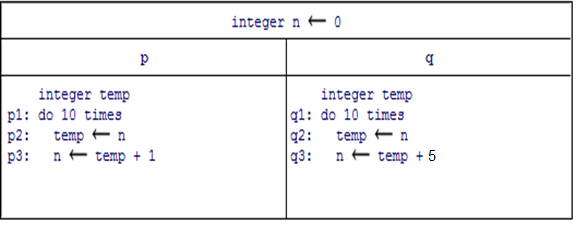 import java.lang.String;import java.lang.Thread;class Count1 extends Thread {    public void run() {      int temp;      for (int i = 0; i < 10; i++) {        temp = Count.n;        Count.n = temp + 1;      }    }}class Count2 extends Thread {    public void run() {      int temp;      for (int i = 0; i < 10; i++) {        temp = Count.n;        Count.n = temp + 5;      }    }}Class Count{static volatile int n = 0;    public static void main(String[] args) {      Count1 p = new Count1();      Count2 q = new Count2();      p.start();      q.start();      try { p.join(); q.join(); }      catch (InterruptedException e) { }      System.out.println("The value of n is " + n);    }}